Okeanos Explorer ROV Dive SummaryPlease direct inquiries to:NOAA Office of Ocean Exploration & Research
1315 East-West Highway (SSMC3 10th Floor)
Silver Spring, MD 20910
(301) 734-1014Dive InformationDive InformationDive InformationDive InformationDive InformationDive InformationDive MapDive Map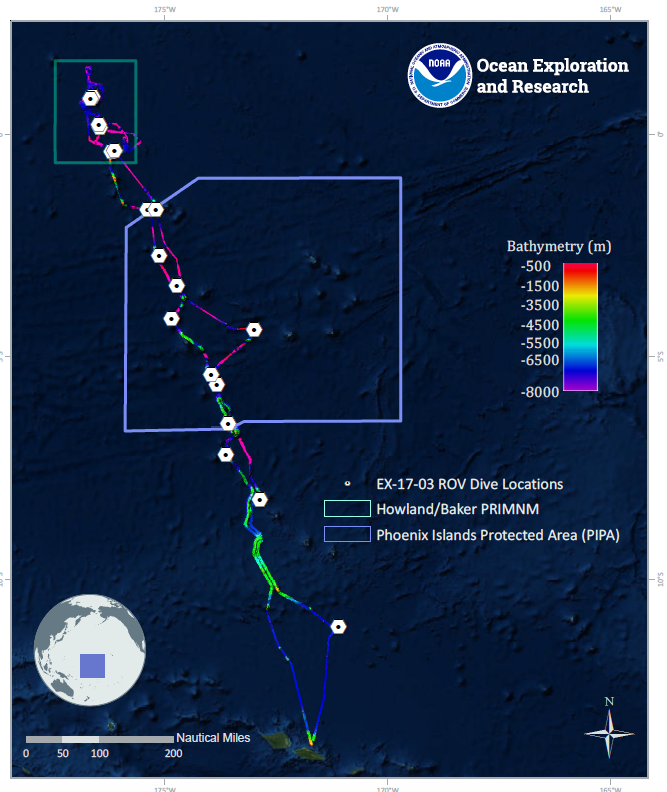 Site NameSite NameSwains AtollSwains AtollSwains AtollSwains AtollExpedition Coordinator(s)Expedition Coordinator(s)Brian RC Kennedy, Nick PawlenkoBrian RC Kennedy, Nick PawlenkoBrian RC Kennedy, Nick PawlenkoBrian RC Kennedy, Nick PawlenkoROV Lead(s)ROV Lead(s)Karl McLetchieKarl McLetchieKarl McLetchieKarl McLetchieScience Team Lead(s)Science Team Lead(s)Amanda Demopoulos and Steven AuscavitchAmanda Demopoulos and Steven AuscavitchAmanda Demopoulos and Steven AuscavitchAmanda Demopoulos and Steven AuscavitchGeneral Area DescriptorGeneral Area DescriptorNational Marine Sanctuary of American Samoa Swains Atoll unitNational Marine Sanctuary of American Samoa Swains Atoll unitNational Marine Sanctuary of American Samoa Swains Atoll unitNational Marine Sanctuary of American Samoa Swains Atoll unitROV Dive NameROV Dive NameROV Dive NameROV Dive NameROV Dive NameROV Dive NameCruiseCruiseEX-17-03EX-17-03EX-17-03EX-17-03LegLeg0000Dive NumberDive Number01010101Equipment DeployedEquipment DeployedEquipment DeployedEquipment DeployedEquipment DeployedEquipment DeployedROVROVDeep Discoverer (D2)Deep Discoverer (D2)Deep Discoverer (D2)Deep Discoverer (D2)Camera PlatformCamera PlatformSeiriosSeiriosSeiriosSeiriosROV MeasurementsROV Measurements CTD CTD Depth AltitudeROV MeasurementsROV Measurements Scanning Sonar Scanning Sonar USBL Position HeadingROV MeasurementsROV Measurements Pitch Pitch Roll HD Camera 1ROV MeasurementsROV Measurements HD Camera 2 HD Camera 2 Low Res Cam 1 Low Res Cam 2ROV MeasurementsROV Measurements Low Res Cam 3 Low Res Cam 3 Low Res Cam 4 Low Res Cam 5Equipment MalfunctionsEquipment MalfunctionsThe dissolved Oxygen sensor reading on ROV was suspect.The dissolved Oxygen sensor reading on ROV was suspect.The dissolved Oxygen sensor reading on ROV was suspect.The dissolved Oxygen sensor reading on ROV was suspect.ROV Dive Summary
(from processed ROV data)ROV Dive Summary
(from processed ROV data)	  Dive Summary:	EX1703_DIVE01^^^^^^^^^^^^^^^^^^^^^^^^^^^^^^^^^^^^^^^^^^^^^^^^^^^In Water:		 2017-03-07T18:35:39.481000			 11°, 02.729' S ; 171°, 06.606' WOut Water:		 2017-03-08T02:35:56.278000			 11°, 02.843' S ; 171°, 06.414' WOff Bottom:		 2017-03-08T02:03:30.868000			 11°, 02.858' S ; 171°, 06.378' WOn Bottom:		 2017-03-07T19:33:43.266000			 11°, 02.868' S ; 171°, 06.666' WDive duration:		 8:0:16Bottom Time:		 6:29:47Max. depth: 		 1161.3 m	  Dive Summary:	EX1703_DIVE01^^^^^^^^^^^^^^^^^^^^^^^^^^^^^^^^^^^^^^^^^^^^^^^^^^^In Water:		 2017-03-07T18:35:39.481000			 11°, 02.729' S ; 171°, 06.606' WOut Water:		 2017-03-08T02:35:56.278000			 11°, 02.843' S ; 171°, 06.414' WOff Bottom:		 2017-03-08T02:03:30.868000			 11°, 02.858' S ; 171°, 06.378' WOn Bottom:		 2017-03-07T19:33:43.266000			 11°, 02.868' S ; 171°, 06.666' WDive duration:		 8:0:16Bottom Time:		 6:29:47Max. depth: 		 1161.3 m	  Dive Summary:	EX1703_DIVE01^^^^^^^^^^^^^^^^^^^^^^^^^^^^^^^^^^^^^^^^^^^^^^^^^^^In Water:		 2017-03-07T18:35:39.481000			 11°, 02.729' S ; 171°, 06.606' WOut Water:		 2017-03-08T02:35:56.278000			 11°, 02.843' S ; 171°, 06.414' WOff Bottom:		 2017-03-08T02:03:30.868000			 11°, 02.858' S ; 171°, 06.378' WOn Bottom:		 2017-03-07T19:33:43.266000			 11°, 02.868' S ; 171°, 06.666' WDive duration:		 8:0:16Bottom Time:		 6:29:47Max. depth: 		 1161.3 m	  Dive Summary:	EX1703_DIVE01^^^^^^^^^^^^^^^^^^^^^^^^^^^^^^^^^^^^^^^^^^^^^^^^^^^In Water:		 2017-03-07T18:35:39.481000			 11°, 02.729' S ; 171°, 06.606' WOut Water:		 2017-03-08T02:35:56.278000			 11°, 02.843' S ; 171°, 06.414' WOff Bottom:		 2017-03-08T02:03:30.868000			 11°, 02.858' S ; 171°, 06.378' WOn Bottom:		 2017-03-07T19:33:43.266000			 11°, 02.868' S ; 171°, 06.666' WDive duration:		 8:0:16Bottom Time:		 6:29:47Max. depth: 		 1161.3 mSpecial NotesSpecial NotesScientists Involved(please provide name, location, affiliation, email)Scientists Involved(please provide name, location, affiliation, email)Purpose of the DivePurpose of the DiveThe goal of this dive is to acquire baseline information on deep sea habitats, seafloor geology, and biological communities at the Swains Island region of the National Marine Sanctuary of American Samoa. Geological interests include sampling basalt rocks for dating the age of this feature.The goal of this dive is to acquire baseline information on deep sea habitats, seafloor geology, and biological communities at the Swains Island region of the National Marine Sanctuary of American Samoa. Geological interests include sampling basalt rocks for dating the age of this feature.The goal of this dive is to acquire baseline information on deep sea habitats, seafloor geology, and biological communities at the Swains Island region of the National Marine Sanctuary of American Samoa. Geological interests include sampling basalt rocks for dating the age of this feature.The goal of this dive is to acquire baseline information on deep sea habitats, seafloor geology, and biological communities at the Swains Island region of the National Marine Sanctuary of American Samoa. Geological interests include sampling basalt rocks for dating the age of this feature.Description of the DiveDescription of the DiveThe first dive of EX1703 was off Swains Island, within American Samoa Unit, National Marine Sanctuary. The dive started at 1143m along a steep slope. Extensive pillow basalt outcrops and fragments were observed throughout the dive. However, rocks were cemented to the seafloor, making them impossible to collect. The dominant substrate was coated in manganese iron oxide and interspersed with patches of thin sediment drape. The complex rock substrate was populated with several scleractinians, including Enallopsammia spp. (at least two species), cup corals, as well as octocorals: Victorgorgia cf. nuttingi,  plexaurids, acanthogorgiids, Chrysogorgia sp. (some with egg masses), and isidid (unbranched whip split into 2 bases), and antipatharians: whips, e.g., Stichopathes sp.  Much of the rock surfaces were covered with anemones or possibly corallimorphs. Fishes encountered on the steep slope included alepocephalids (slick head), halosaurs, and ophidiids. Shrimp (Heterocarpus, Nematocarcinus), polychelid (blind lobster), paguroids (hermit the crab), as well as a few Deimatidae holothurians were observed on the rock surface or sediment patches. There were several hexactinellid sponges throughout the dive, including Rossellidae, possibly Poliopogon, and Tretopleura sp. We also observed and collected an Aspidoscopulia sp., which represented a new record for this region.  Coral associates included chirostylid crabs and ophiuroids. There was quite a bit of dead manganese-coated scleractinian debris in sediment patches interspersed within the rock outcrops. At 1114m, we encountered a large boulder field that was covered in multiple species of corals, a notable transition from patchy to high-density cover. Prior to the transition from the slope transect to the ridge track, we observed a long, skinny squid (Chiroteuthis sp., either C. picteti or C. spoeli) with long tentacles and large eyes, swimming in the water column. Starting at ~1100 m, our dive track transitioned to the ridge transect. While the ridge initially appeared to have a gradual slope, it was punctuated by large mounds of pillow lava and boulders, often covered with abundant encrusting fauna. We saw several fishes that were not observed along the slope, including an anglerfish (Sladenia sp.), conger eels, oilfish (Ruvettus pretiosus), rattails (macrourids), black scorpion fish (Scorpaenidae), cusk eels (synaphobranchids), and bristlemouths (gonostomatids). New coral observations included the black coral, Parantipathes?, stoloniferans sp. (cf. Clavularia and a white morph), Madrepora sp., and Anthomastus sp. We saw a very large (>1m tall) black coral (Antipathes?), with hermit crab associates and encrusting zoanthiids. Additional fauna encountered along the ridge included the hexactinellid sponge, Bolosoma, sea urchins (Sperosoma sp.?), and at least one swimming polychaete. We only observed Asteroid seastars along the slope, including the cookie star (Ceramaster), Asthenactis, and a brisingid, all perched on the side of rock faces. One notable “associate” was a homolid-type crab found on several corals and on the rocks, often holding a hydroid or black coral with its back legs, potentially serving as camouflage. Throughout the dive, we saw several Enallopsammia sp. that were similar sizes, suggesting a single recruitment event, possibly following disturbance. Based on feedback from the shore-side scientists, this dive had apparently higher diversity and abundance of corals and other taxa compared to other dives conducted in the region. However, the depth range was not covered by these previous dives, so follow up surveys at similar depths will improve our understanding of the relationship between depth and the distribution and connectivity of fauna within the region. The first dive of EX1703 was off Swains Island, within American Samoa Unit, National Marine Sanctuary. The dive started at 1143m along a steep slope. Extensive pillow basalt outcrops and fragments were observed throughout the dive. However, rocks were cemented to the seafloor, making them impossible to collect. The dominant substrate was coated in manganese iron oxide and interspersed with patches of thin sediment drape. The complex rock substrate was populated with several scleractinians, including Enallopsammia spp. (at least two species), cup corals, as well as octocorals: Victorgorgia cf. nuttingi,  plexaurids, acanthogorgiids, Chrysogorgia sp. (some with egg masses), and isidid (unbranched whip split into 2 bases), and antipatharians: whips, e.g., Stichopathes sp.  Much of the rock surfaces were covered with anemones or possibly corallimorphs. Fishes encountered on the steep slope included alepocephalids (slick head), halosaurs, and ophidiids. Shrimp (Heterocarpus, Nematocarcinus), polychelid (blind lobster), paguroids (hermit the crab), as well as a few Deimatidae holothurians were observed on the rock surface or sediment patches. There were several hexactinellid sponges throughout the dive, including Rossellidae, possibly Poliopogon, and Tretopleura sp. We also observed and collected an Aspidoscopulia sp., which represented a new record for this region.  Coral associates included chirostylid crabs and ophiuroids. There was quite a bit of dead manganese-coated scleractinian debris in sediment patches interspersed within the rock outcrops. At 1114m, we encountered a large boulder field that was covered in multiple species of corals, a notable transition from patchy to high-density cover. Prior to the transition from the slope transect to the ridge track, we observed a long, skinny squid (Chiroteuthis sp., either C. picteti or C. spoeli) with long tentacles and large eyes, swimming in the water column. Starting at ~1100 m, our dive track transitioned to the ridge transect. While the ridge initially appeared to have a gradual slope, it was punctuated by large mounds of pillow lava and boulders, often covered with abundant encrusting fauna. We saw several fishes that were not observed along the slope, including an anglerfish (Sladenia sp.), conger eels, oilfish (Ruvettus pretiosus), rattails (macrourids), black scorpion fish (Scorpaenidae), cusk eels (synaphobranchids), and bristlemouths (gonostomatids). New coral observations included the black coral, Parantipathes?, stoloniferans sp. (cf. Clavularia and a white morph), Madrepora sp., and Anthomastus sp. We saw a very large (>1m tall) black coral (Antipathes?), with hermit crab associates and encrusting zoanthiids. Additional fauna encountered along the ridge included the hexactinellid sponge, Bolosoma, sea urchins (Sperosoma sp.?), and at least one swimming polychaete. We only observed Asteroid seastars along the slope, including the cookie star (Ceramaster), Asthenactis, and a brisingid, all perched on the side of rock faces. One notable “associate” was a homolid-type crab found on several corals and on the rocks, often holding a hydroid or black coral with its back legs, potentially serving as camouflage. Throughout the dive, we saw several Enallopsammia sp. that were similar sizes, suggesting a single recruitment event, possibly following disturbance. Based on feedback from the shore-side scientists, this dive had apparently higher diversity and abundance of corals and other taxa compared to other dives conducted in the region. However, the depth range was not covered by these previous dives, so follow up surveys at similar depths will improve our understanding of the relationship between depth and the distribution and connectivity of fauna within the region. The first dive of EX1703 was off Swains Island, within American Samoa Unit, National Marine Sanctuary. The dive started at 1143m along a steep slope. Extensive pillow basalt outcrops and fragments were observed throughout the dive. However, rocks were cemented to the seafloor, making them impossible to collect. The dominant substrate was coated in manganese iron oxide and interspersed with patches of thin sediment drape. The complex rock substrate was populated with several scleractinians, including Enallopsammia spp. (at least two species), cup corals, as well as octocorals: Victorgorgia cf. nuttingi,  plexaurids, acanthogorgiids, Chrysogorgia sp. (some with egg masses), and isidid (unbranched whip split into 2 bases), and antipatharians: whips, e.g., Stichopathes sp.  Much of the rock surfaces were covered with anemones or possibly corallimorphs. Fishes encountered on the steep slope included alepocephalids (slick head), halosaurs, and ophidiids. Shrimp (Heterocarpus, Nematocarcinus), polychelid (blind lobster), paguroids (hermit the crab), as well as a few Deimatidae holothurians were observed on the rock surface or sediment patches. There were several hexactinellid sponges throughout the dive, including Rossellidae, possibly Poliopogon, and Tretopleura sp. We also observed and collected an Aspidoscopulia sp., which represented a new record for this region.  Coral associates included chirostylid crabs and ophiuroids. There was quite a bit of dead manganese-coated scleractinian debris in sediment patches interspersed within the rock outcrops. At 1114m, we encountered a large boulder field that was covered in multiple species of corals, a notable transition from patchy to high-density cover. Prior to the transition from the slope transect to the ridge track, we observed a long, skinny squid (Chiroteuthis sp., either C. picteti or C. spoeli) with long tentacles and large eyes, swimming in the water column. Starting at ~1100 m, our dive track transitioned to the ridge transect. While the ridge initially appeared to have a gradual slope, it was punctuated by large mounds of pillow lava and boulders, often covered with abundant encrusting fauna. We saw several fishes that were not observed along the slope, including an anglerfish (Sladenia sp.), conger eels, oilfish (Ruvettus pretiosus), rattails (macrourids), black scorpion fish (Scorpaenidae), cusk eels (synaphobranchids), and bristlemouths (gonostomatids). New coral observations included the black coral, Parantipathes?, stoloniferans sp. (cf. Clavularia and a white morph), Madrepora sp., and Anthomastus sp. We saw a very large (>1m tall) black coral (Antipathes?), with hermit crab associates and encrusting zoanthiids. Additional fauna encountered along the ridge included the hexactinellid sponge, Bolosoma, sea urchins (Sperosoma sp.?), and at least one swimming polychaete. We only observed Asteroid seastars along the slope, including the cookie star (Ceramaster), Asthenactis, and a brisingid, all perched on the side of rock faces. One notable “associate” was a homolid-type crab found on several corals and on the rocks, often holding a hydroid or black coral with its back legs, potentially serving as camouflage. Throughout the dive, we saw several Enallopsammia sp. that were similar sizes, suggesting a single recruitment event, possibly following disturbance. Based on feedback from the shore-side scientists, this dive had apparently higher diversity and abundance of corals and other taxa compared to other dives conducted in the region. However, the depth range was not covered by these previous dives, so follow up surveys at similar depths will improve our understanding of the relationship between depth and the distribution and connectivity of fauna within the region. The first dive of EX1703 was off Swains Island, within American Samoa Unit, National Marine Sanctuary. The dive started at 1143m along a steep slope. Extensive pillow basalt outcrops and fragments were observed throughout the dive. However, rocks were cemented to the seafloor, making them impossible to collect. The dominant substrate was coated in manganese iron oxide and interspersed with patches of thin sediment drape. The complex rock substrate was populated with several scleractinians, including Enallopsammia spp. (at least two species), cup corals, as well as octocorals: Victorgorgia cf. nuttingi,  plexaurids, acanthogorgiids, Chrysogorgia sp. (some with egg masses), and isidid (unbranched whip split into 2 bases), and antipatharians: whips, e.g., Stichopathes sp.  Much of the rock surfaces were covered with anemones or possibly corallimorphs. Fishes encountered on the steep slope included alepocephalids (slick head), halosaurs, and ophidiids. Shrimp (Heterocarpus, Nematocarcinus), polychelid (blind lobster), paguroids (hermit the crab), as well as a few Deimatidae holothurians were observed on the rock surface or sediment patches. There were several hexactinellid sponges throughout the dive, including Rossellidae, possibly Poliopogon, and Tretopleura sp. We also observed and collected an Aspidoscopulia sp., which represented a new record for this region.  Coral associates included chirostylid crabs and ophiuroids. There was quite a bit of dead manganese-coated scleractinian debris in sediment patches interspersed within the rock outcrops. At 1114m, we encountered a large boulder field that was covered in multiple species of corals, a notable transition from patchy to high-density cover. Prior to the transition from the slope transect to the ridge track, we observed a long, skinny squid (Chiroteuthis sp., either C. picteti or C. spoeli) with long tentacles and large eyes, swimming in the water column. Starting at ~1100 m, our dive track transitioned to the ridge transect. While the ridge initially appeared to have a gradual slope, it was punctuated by large mounds of pillow lava and boulders, often covered with abundant encrusting fauna. We saw several fishes that were not observed along the slope, including an anglerfish (Sladenia sp.), conger eels, oilfish (Ruvettus pretiosus), rattails (macrourids), black scorpion fish (Scorpaenidae), cusk eels (synaphobranchids), and bristlemouths (gonostomatids). New coral observations included the black coral, Parantipathes?, stoloniferans sp. (cf. Clavularia and a white morph), Madrepora sp., and Anthomastus sp. We saw a very large (>1m tall) black coral (Antipathes?), with hermit crab associates and encrusting zoanthiids. Additional fauna encountered along the ridge included the hexactinellid sponge, Bolosoma, sea urchins (Sperosoma sp.?), and at least one swimming polychaete. We only observed Asteroid seastars along the slope, including the cookie star (Ceramaster), Asthenactis, and a brisingid, all perched on the side of rock faces. One notable “associate” was a homolid-type crab found on several corals and on the rocks, often holding a hydroid or black coral with its back legs, potentially serving as camouflage. Throughout the dive, we saw several Enallopsammia sp. that were similar sizes, suggesting a single recruitment event, possibly following disturbance. Based on feedback from the shore-side scientists, this dive had apparently higher diversity and abundance of corals and other taxa compared to other dives conducted in the region. However, the depth range was not covered by these previous dives, so follow up surveys at similar depths will improve our understanding of the relationship between depth and the distribution and connectivity of fauna within the region. Overall Map of the ROV Dive AreaOverall Map of the ROV Dive AreaOverall Map of the ROV Dive AreaClose-up Map of Main Dive SiteClose-up Map of Main Dive SiteClose-up Map of Main Dive Site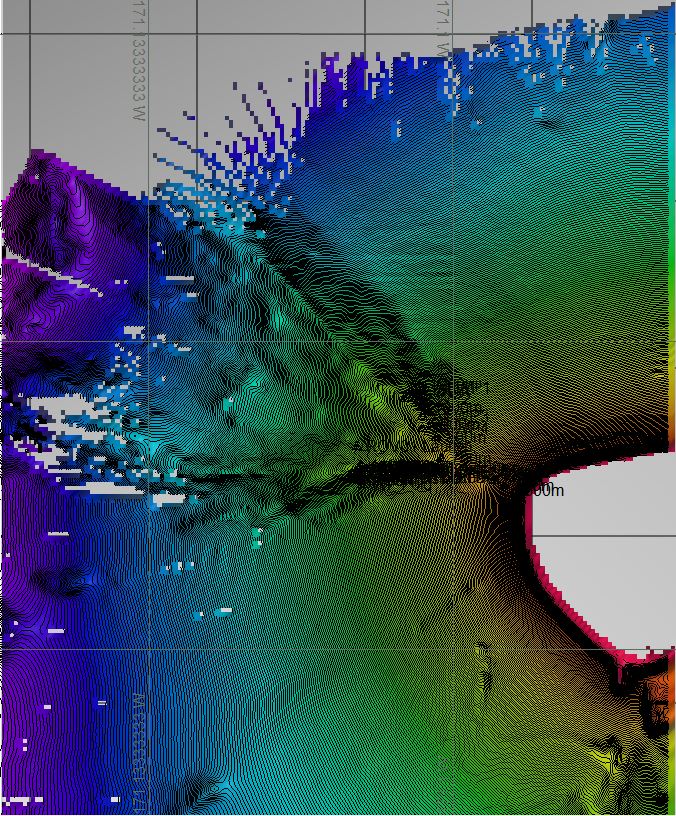 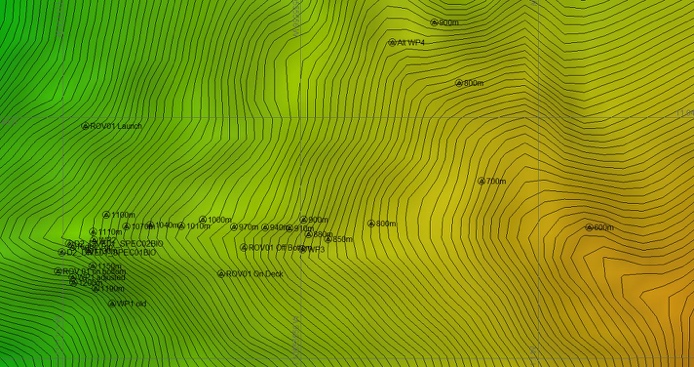 Representative Photos of the DiveRepresentative Photos of the DiveRepresentative Photos of the DiveRepresentative Photos of the DiveRepresentative Photos of the DiveRepresentative Photos of the Dive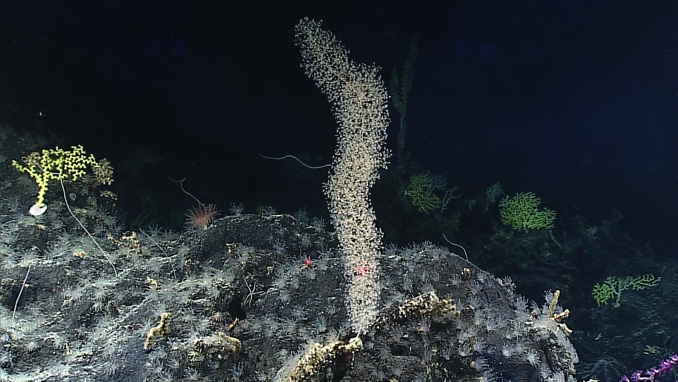 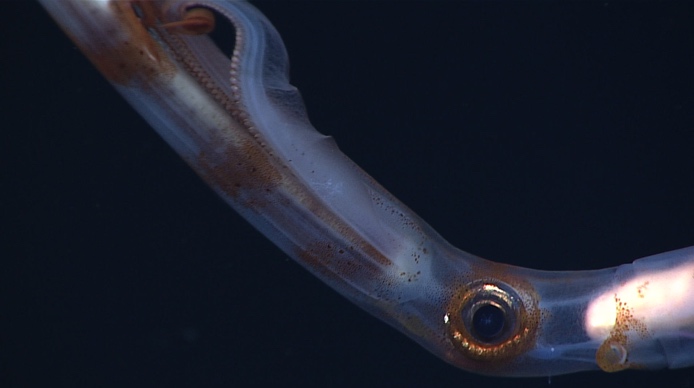 Example of the high-density community documented near Swains IslandExample of the high-density community documented near Swains IslandExample of the high-density community documented near Swains Islandwe observed a long, skinny squid (Chiroteuthis sp., either C. picteti or C. spoeli) with long tentacles and large eyes, swimming in the water columnwe observed a long, skinny squid (Chiroteuthis sp., either C. picteti or C. spoeli) with long tentacles and large eyes, swimming in the water columnwe observed a long, skinny squid (Chiroteuthis sp., either C. picteti or C. spoeli) with long tentacles and large eyes, swimming in the water columnSamples CollectedSamples CollectedSamples CollectedSamples CollectedSamples CollectedSamples CollectedSampleSampleSampleSampleSampleSampleSample IDEX1703_20170307T205042_D2_DIVE01_SPEC01BIOEX1703_20170307T205042_D2_DIVE01_SPEC01BIO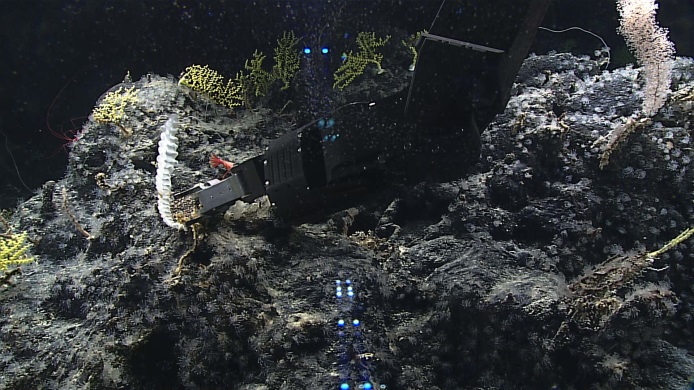 Date (UTC)2017030720170307Time (UTC)20:50:4220:50:42Depth (m)1111.811111.81Temperature (°C)4.131484.13148Field ID(s)Hexactinellid Sponge Hexactinellid Sponge Comments(Poss. Farreidae)(Poss. Farreidae)(Poss. Farreidae)(Poss. Farreidae)(Poss. Farreidae)SampleSampleSampleSampleSampleSampleSample IDEX1703_20170307T214200_D2_DIVE01_SPEC02BIOEX1703_20170307T214200_D2_DIVE01_SPEC02BIO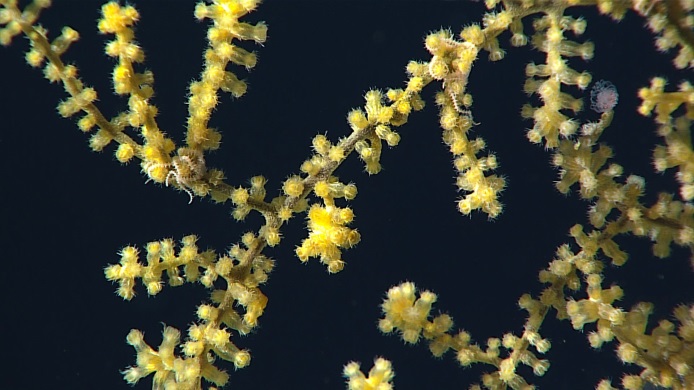 Date (UTC)2017030720170307Time (UTC)21:42:0021:42:00Depth (m)1100.6451100.645Temperature (°C)4.155734.15573Field ID(s)AcanthogorgiidaeAcanthogorgiidaeComments